В детском саду прошла тематическая  неделя: «Зимующие птицы» с 28.01.19 по 2.02.19.        Цель:  Закрепление представления детей о зимующих птицах края (их образе жизни и его связи с сезонными изменениями в природе, роли человека в жизни птиц), бережного отношения к ним.      Задачи: расширять представления детей о птицах, их разнообразии; расширять представления детей о жизни птиц зимой;  знакомить детей с повадками и особенностями жизни птиц зимой.      Итоговые мероприятия недели: с детьми старшей группы рассматривали картинки, иллюстрации, составляли рассказы, загадывали загадки, читали стихи. На прогулки с детьми наблюдали за гостями прилетевшими на наш участок. Много нового и интересного дети узнали о наших удивительных птицах.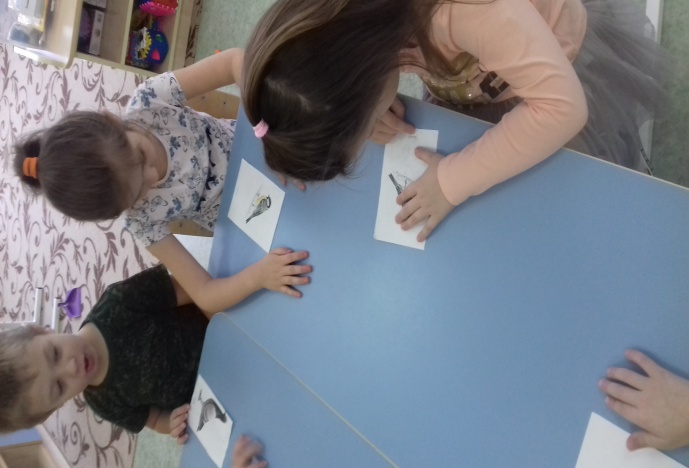 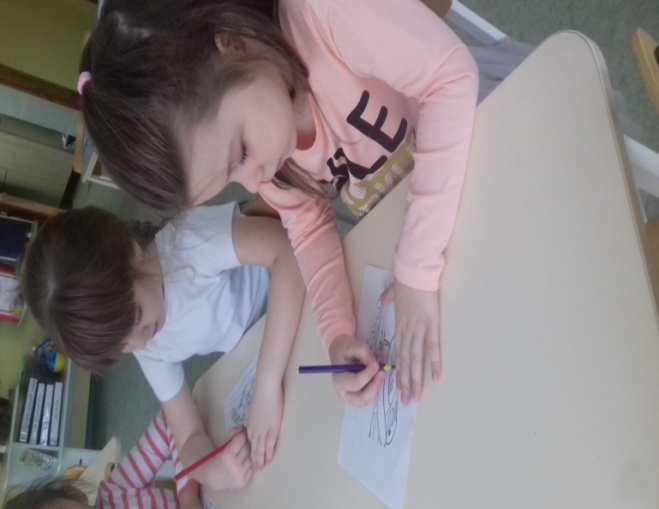 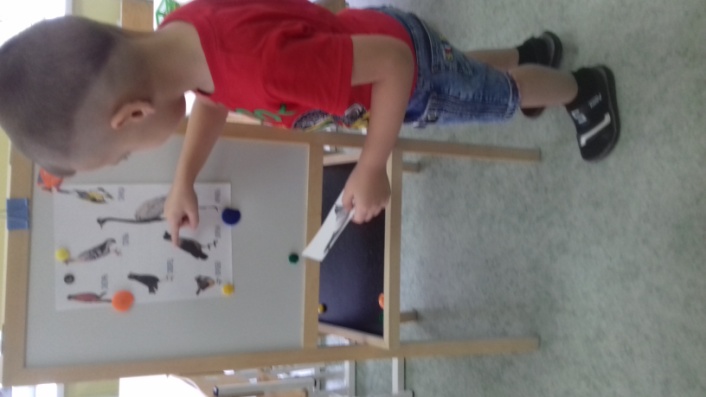 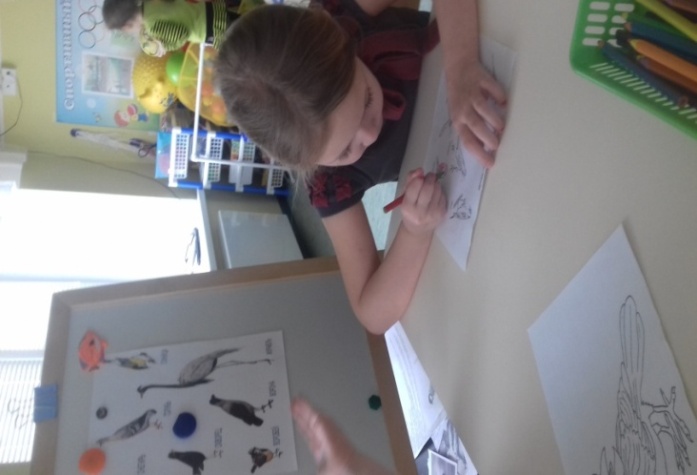 